Примерные заданияк I Республиканской олимпиаде профессионального мастерства обучающихся по УГС 08.00.00. «Техника и технология строительства»08.02.08. «Монтаж и эксплуатация  оборудования и систем газоснабжения» Раздел «Гидравлика». Вопросы теоретической части Изложите физические свойства капельной и газообразной жидкостей.Объясните сущность понятия «вязкость жидкости». Какими величинами она характеризуется?Перечислите виды потерь напора, и охарактеризуйте их сущность.Что показывает число Рейнольдса?Что такое идеальная и реальная жидкость?Напишите основное уравнение гидростатики.Напишите уравнение Бернулли.Назовите основное свойство  вакуума.Напишите формулу расхода жидкости.Как изменится скорость движения в трубе, если увеличить ее диаметр?Как изменится вязкость жидкости, если ее нагреть?Что такое температурное расширение жидкости? Задания практической частиВ отопительной системе дома содержится объем  воды. Сколько воды дополнительно войдет в расширительный сосуд при нагревании от 150С до 950С?В отопительный котел поступает объем воды  при температуре 700С. Какой объем воды будет выходить из котла при нагреве ее до температуры 950С?Вертикальный цилиндрический резервуар емкостью  и высотой . заполнен водой. Определите силу давления воды на дно резервуара.По трубопроводу длиной  и внутренним диаметром  протекает жидкость. Расход воды 0,22 м3/с. Определить потери напора, если коэффициент гидравлического трения 0,02.Вода движется в стальной трубе диаметром , длиной  со средней скоростью 0,5 м/с. Определить потери напора по длине при коэффициенте гидравлического трения 0,019.Раздел МДК 01.01 «Особенности проектирования газопотребления и газоснабжения» Вопросы теоретической  частиСовременные требования к установке отопительного оборудованияУстановка газовых плит.Требования к качеству газового топлива по ГОСТ 5542-87.Классификация и устройство газопроводов городов, населенных пунктов . Требования к качеству газового топлива по ГОСТ 5542-87.Классификация и устройство газопроводов городов, населенных пунктов.Задания практической части 1.Определить расчетный расход газа в 50 квартирном жилом доме со столовой. В 30 квартирах установлены П-4+ГК(емкостной водонагреватель), а в 20 квартирах П-4(с духовым шкафом)+водонагреватель, а в столовой- плита ресторанная с комбинированным верхом и 2 –духовыми шкафами, 2 варочных котла емкостью по 100л и 3 кипятильник на 100л.2.Приведите условные обозначения на чертежах согласно ГОСТ 21.610-85Раздел  «Природные и искусственные газы»Вопросы теоретической части Закон АвогадроЗакон ДальтонаЗакон РауляКритические и приведенные параметры газовФизико-химические свойства  газовЗадания практической частиИмеется смесь газов под давлением 90кГс/см2(9Мпа). Молярная концентрация первого газа y1= 0,45 y2=0.3 y3=0,2 y4=0,05. Определите парциальное давление этих компонентов в смеси.Имеются газы метан- 0.6м3 при давлении 1200кПа, этан-0.8м3 при 500кПа, и пропан- 0.3м3 при давлении 300кПа. Найдите давление их  смеси в объеме1м3 и молярные концентрации.Привести объем влажного газа к нормальным условиям, если при температуре 50С и избыточном давлении 6 кПа его объем составляет 750м3. Относительная влажность газа 35%. (см тему влажность газа)Определите молекулярную массу газовой смеси, состоящий из метана 83% этана 4% пропана 2.5% бутана 1.5% азота 9%Привести объем влажного газа к нормальным условиям, если при температуре 40С  и избыточном давлении 8кПа объем составляет 800м3. Относительная влажность газа составляет 30%.Раздел «Материалы и изделия»Вопросы теоретической части 1. Перечислите  основные  физические  свойства  металлов  (с определениями).2.Запишите  основные  признаки  маркировки  всех  групп конструкционных  сталей  (обыкновенного  качества,  качественных  сталей, легированных  конструкционных  сталей,  рессорно-пружинных  сталей, шарикоподшипниковых сталей, автоматных сталей), с примерами.Задания практической части      1.Проведите анализ диаграммы состояния по рис. 4Рис. 4. Диаграмма состояния сплавов с ограниченной растворимостью компонентов в твердом состоянии (а) и кривые охлаждения типичных сплавов (б)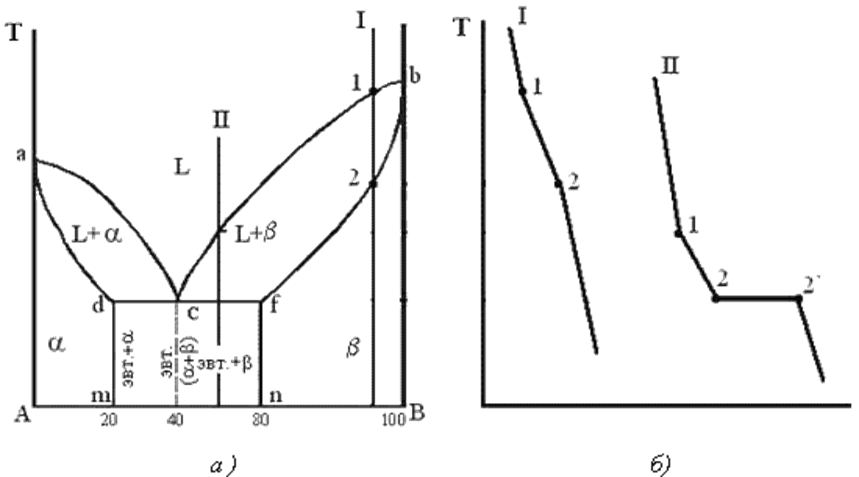 2.Заполните  таблицу:  «Основные  методы  исследования  в материаловедении».НаименованиеБуквенно-цифровое обозначениеГазопровод общего назначенияГазопровод низкого давленияГазопровод среднего давленияГазопровод  высокого давленияПродувочный газопроводЗадвижкиРегулятор давленияНазвание метода    Что изучаетсяСуть метода  Приборы, необходимые  для исследованияИзлом     Макроструктура     Микроструктура       Электронная микроскопияРентгеновские методы исследования